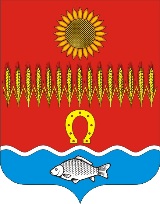 АДМИНИСТРАЦИЯ СОВЕТИНСКОГО СЕЛЬСКОГО ПОСЕЛЕНИЯНеклиновский район Ростовская областьПОСТАНОВЛЕНИЕ«27» марта 2020г.	№ 15«О приостановлении личного приема граждан в Администрации Советинского сельского поселения»В соответствии с Федеральным законом от 21.11.2011 № 323-ФЗ «Об основах охраны здоровья граждан в Российской Федерации», Федеральным законом от 21.12.1994 № 68-ФЗ «О защите населения и территорий от чрезвычайных ситуаций природного и техногенного характера», на основании методических рекомендаций Министерства труда и социальной защиты Российской Федерации по режиму труда органов государственной власти, органов местного самоуправления и организаций с участием государства, руководствуясь Уставом муниципального образования «Советинское сельское поселение», принятым Решением Собрания депутатов Советинского сельского поселения от 10.12.2018 № 114, в целях реализации мер по профилактике и снижению рисков распространения новой коронавирусной инфекции COVID-19, Администрация Советинского сельского поселения ПОСТАНОВЛЯЕТ:1. С 27 марта 2020 года и до выхода специального постановления:1.1. приостановить личный прием граждан в Администрации Советинского сельского поселения и рекомендовать гражданам подавать обращения исключительно в письменной форме в ящик  для приема почтовой корреспонденции Администрации Советинского сельского поселения, через почту России, Портал государственных и муниципальных услуг Ростовской области и электронную почту Администрации Советинского сельского поселения sp26280@donpac.ru ;1.2. запретить доступ в помещения  Администрации Советинского сельского поселения лиц, чья профессиональная деятельность не связана с исполнением ее функций.2. Ведущему специалисту Администрации Советинского сельского поселения Борисенко А.В. разместить информацию о приостановке личного приема граждан и запрете доступа в помещения Администрации Советинского сельского поселения на входе в здание ЗАО «Колхоз Советинский», а также в здания подведомственных учреждений, на информационных стендах Советинского сельского поселения и официальном сайте Администрации Советинского сельского поселения в информационно-телекоммуникационной сети «Интернет» с указанием места  размещения ящика  для приема почтовой корреспонденции Администрации Советинского сельского поселения, почтового адреса, адреса электронной почты и адреса Портала государственных и муниципальных услуг Ростовской области, с помощью которых граждане могут обратиться с письменным обращением в Администрацию Советинского сельского поселения.3. Специалисту Администрации Советинского сельского поселения Борисенко А.В. осуществлять выемку письменных обращений граждан из ящика для приема почтовой корреспонденции Администрации Советинского сельского поселения ежедневно по будним дням в 16 часов 00 минут.4. Настоящее постановление вступает в силу с 27 марта 2020 года.5. Ведущему специалисту Администрации Советинского сельского поселения Борисенко А.В. обеспечить официальное опубликование (обнародование) настоящего постановления и разместить его на официальном сайте Администрации Советинского сельского поселения в информационно-телекоммуникационной сети «Интернет».6. Контроль за исполнением постановления оставляю за собой.Глава АдминистрацииСоветинского сельского поселения                                                    З.Д.Даливалов